В соответствии с Федеральным законом «Об общих принципах организации местного самоуправления в Российской Федерации» от 06.10.2006г. №131-Ф3, законом Санкт-Петербурга «Об организации местного самоуправления в Санкт-Петербурге» от 23.09.2009г. № 420-79, Уставом внутригородского Муниципального образования Санкт-Петербурга муниципальный округ Лиговка-Ямская, Решением Муниципального Совета МО Лиговка-Ямская от 29.062006г. № 132 «Об утверждении Положения «О порядке организации и проведения публичных слушаний в Муниципальном образовании муниципальный округ Лиговка-Ямская», в связи с предложениями прокуратуры Центрального района, необходимостью приведения в соответствие с законодательством Санкт-Петербурга Устава внутригородского муниципального образования Санкт-Петербурга муниципальный округ Лиговка-ЯмскаяПОСТАНОВЛЯЮ:   1.    Провести 06.03.2014 г. в 16-00 в помещении общественных организаций по адресу: Санкт-Петербург, ул. Тележная, д. 1/6 публичные слушания по проекту решения Муниципального Совета МО Лиговка-Ямская «О внесении изменений в Устав внутригородского Муниципального образования Санкт-Петербурга муниципальный округ Лиговка-Ямская».2.  Опубликовать сообщение о проведении публичных слушаний до 21.02.2014 г. года в газете «Лиговка-Ямская», на официальном сайте Муниципального образования Лиговка-Ямская и известить жителей Муниципального образования  Лиговка-Ямская  иными способами.3.     Контроль  за  выполнением  постановления оставляю за собой. Главы Муниципального образования                                                       К.И. Ковалев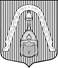 ГЛАВАВНУТРИГОРОДСКОГО МУНИЦИПАЛЬНОГО  ОБРАЗОВАНИЯСАНКТ-ПЕТЕРБУРГА МУНИЦИПАЛЬНЫЙ ОКРУГЛИГОВКА-ЯМСКАЯГЛАВАВНУТРИГОРОДСКОГО МУНИЦИПАЛЬНОГО  ОБРАЗОВАНИЯСАНКТ-ПЕТЕРБУРГА МУНИЦИПАЛЬНЫЙ ОКРУГЛИГОВКА-ЯМСКАЯГЛАВАВНУТРИГОРОДСКОГО МУНИЦИПАЛЬНОГО  ОБРАЗОВАНИЯСАНКТ-ПЕТЕРБУРГА МУНИЦИПАЛЬНЫЙ ОКРУГЛИГОВКА-ЯМСКАЯГЛАВАВНУТРИГОРОДСКОГО МУНИЦИПАЛЬНОГО  ОБРАЗОВАНИЯСАНКТ-ПЕТЕРБУРГА МУНИЦИПАЛЬНЫЙ ОКРУГЛИГОВКА-ЯМСКАЯ                                              ПОСТАНОВЛЕНИЕ                                              ПОСТАНОВЛЕНИЕ                                              ПОСТАНОВЛЕНИЕ                                              ПОСТАНОВЛЕНИЕ17.02.2014г.№№1О назначении публичных слушанийО назначении публичных слушанийО назначении публичных слушаний